Fondazione Giorgio Cini onlusCentro Internazionale di Studi della Civiltà Italiana “Vittore Branca”Bando per una borsa di studiodi ambito letterarioin memoriadi Benno GeigerDomande entro il 30 settembre 2020www.cini.it/centro-brancaBANDO PER L’ASSEGNAZIONE DI UNA BORSA DI STUDIO RESIDENZIALE FINALIZZATA ALLO STUDIO DEL FONDO BENNO GEIGER E DEGLI ALTRI FONDI LETTERARI CUSTODITI PRESSO LA FONDAZIONE GIORGIO CINIPERIODO DI RESIDENZA: OTTOBRE 2020 – OTTOBRE 2021Domande entro il 30 settembre 2020La Fondazione Giorgio Cini, per adempiere alle ultime volontà di Elsa Geiger Ariè e in collegamento con il Premio Benno Geiger per la traduzione poetica - da Lei voluto per onorare la memoria del padre Benno, il cui fondo letterario da anni è conservato e valorizzato sull’Isola di San Giorgio Maggiore -  istituisce una borsa di studio residenziale di 3 mesi finalizzata allo studio del Fondo Benno Geiger e degli altri fondi letterari custoditi presso la Fondazione Giorgio Cini.
DESTINATARI DELLE BORSE DI STUDIOLa borsa residenziale, della durata di tre mesi, non prorogabile, è destinata a laureati, dottorandi e dottori di ricerca, italiani o stranieri, che non abbiano superato i 40 anni al 30 agosto 2020, e verrà usufruita soggiornando presso il Centro Internazionale di Studi della Civiltà Italiana ‘Vittore Branca’ nel periodo compreso tra ottobre 2020 e ottobre 2021.Il valore di ciascuna borsa è così ripartito:Euro 3.100 lordi per contribuire alle spese generali, di viaggio e di vitto. Tale somma verrà corrisposta in rate mensili posticipate, esclusivamente tramite bonifico bancario.Soggiorno gratuito per tutta la durata della borsa presso la Residenza del Centro Vittore Branca sull’Isola di San Giorgio Maggiore e accesso gratuito ai servizi connessi al Centro.MODALITÀ DI CANDIDATURA E SELEZIONEI candidati dovranno inviare la domanda di borsa di studio, corredata di allegati, in formato digitale a:  premiogeiger@cini.itLe domande dovranno essere inviate entro e non oltre il 30 settembre 2020.Ogni domanda dovrà essere corredata di: modulo di ammissione debitamente compilato in formato cartaceo;certificato di laurea magistrale o del vecchio ordinamento con l’indicazione dei voti riportati nei singoli esami oppure certificato di titolo di studio equipollente;copia della tesi di laurea (per i dottorandi) o di dottorato (per i post-doc) e, in aggiunta, copie di eventuali lavori scientifici – in formato digitale, su CD ROM o DVD;curriculum vitae con l’indicazione delle lingue conosciute;tema della ricerca e descrizione del progetto di ricerca proposto dal candidato (1500 parole circa), da cui risultino finalità, tempi, materiali e documenti da consultare presso la Fondazione Giorgio Cini in formato cartaceo;2 lettere di presentazione di professori e studiosi con cui il candidato lavori o abbia lavorato 
NB: tali lettere dovranno essere originali, su carta intestata dell’Università o Istituzione di provenienza e potranno essere inserite nel dossier del candidato o spedite direttamente alla Fondazione Giorgio Cini dai docenti - si prega di scrivere chiaramente il nome del candidato sul retro della busta.Il termine di presentazione delle domande è fissato improrogabilmente al 30 settembre 2020. Le domande di borsa di studio dovranno essere inviate entro tale data.Il vincitore della borsa di studio sarà selezionato dalla Commissione giudicatrice del Premio Geiger nel corso della riunione di designazione del vincitore del Premio stesso, prevista nel mese di ottobre 2020. A conclusione dei lavori verrà mandata comunicazione scritta sia al candidato selezionato sia agli esclusi, che potranno nuovamente inoltrare domanda di borsa (Geiger o altre borse di studio promosse dalla Fondazione Giorgio Cini). Il vincitore della borsa non potrà presentare nuovamente domanda per le borse Geiger negli anni successivi.SERVIZI CONNESSI AL CENTRO VITTORE BRANCAIl Centro Internazionale di Studi della Civiltà Italiana “Vittore Branca” offre l’opportunità di un confronto interdisciplinare tra gli studiosi che lo frequentano e la comunità scientifica della Fondazione Giorgio Cini, e fornisce l’accesso ai seguenti servizi:a) Biblioteche e Fototeca della Fondazione Giorgio Cini, specializzate in: storia dell’arte, storia di Venezia, letteratura, musica, danza, teatro, libri antichi, civiltà e spiritualità comparate. Le biblioteche sono dotate di connessione wi-fi. Agli studiosi del Centro Vittore Branca vengono offerte consulenze specialistiche e vi è la possibilità di prendere volumi in prestito.b) Iniziative culturali (seminari, convegni, concerti, mostre) organizzate dalla Fondazione Giorgio Cini, che daranno ai residenti l’opportunità di collocare la propria ricerca disciplinare in una prospettiva culturale più ampia.c) Residenza, situata nel parco dell’Isola, può ospitare fino a 90 studiosi contemporaneamente in alloggi singoli e doppi. Ogni alloggio è attrezzato per la preparazione di pasti al fine di poter contenere le spese, telefono e connessione a Internet. Inoltre, la Residenza è dotata di servizi di accoglienza, sorveglianza, pulizia, lavanderia self-service e distributori automatici di alimenti. Per favorire la vita sociale e la circolazione delle idee, spazi comuni sono aperti a tutti gli ospiti: living room, sala per la musica,  area fitness, terrazza.d) Tutorship, per aiutare i borsisti ad ambientarsi nel contesto dell’Isola e del suo patrimonio documentale e artistico e per fornire informazioni sull’offerta culturale della Fondazione Giorgio Cini e della città di Venezia in generale.e) Servizi complementari, tra i quali: - uno spazio di lavoro nella Nuova Manica Lunga, il principale centro documentale della Fondazione, con connessione wi-fi;- un’emeroteca internazionale a disposizione nella living room della Residenza;- iniziative sociali dedicate ai residenti;- orientamento sul patrimonio e sulle modalità di fruizione di biblioteche e archivi della città di Venezia.DOVERI DEI BORSISTIAi fini dell’erogazione della borsa di studio e pena la decadenza dallo status di borsista e di frequentatore del Centro Vittore Branca, i borsisti sono tenuti a: - soggiornare per tre mesi continuativi presso la Residenza nel periodo prescelto tra ottobre 2020 e ottobre 2021. I viaggi, la partecipazione a convegni o impegni lavorativi correlati al progetto di ricerca svolto presso il Centro Vittore Branca andranno anticipatamente documentati e non rientreranno nel conteggio delle assenze per motivi personali. Le assenze per motivi personali dovranno ammontare a un massimo di 15 giorni complessivi. Verranno conteggiati come assenze i giorni da lunedì a sabato, mentre le domeniche non verranno conteggiate;- presentare il proprio progetto di ricerca alla comunità scientifica e professionale della Fondazione e all’insieme di studiosi e ricercatori che frequenta il Centro Vittore Branca nell’arco del periodo di residenza a Venezia e partecipare alla presentazione dei progetti di ricerca dei colleghi borsisti presenti durante la residenza; - coordinarsi regolarmente con il proprio tutor scientifico sul lavoro di ricerca in corso e sottoporre una relazione scritta di dieci cartelle sullo stato di avanzamento del proprio lavoro al termine della permanenza;- menzionare la borsa di studio, nella sua esatta formulazione, nel proprio curriculum vitae e in ogni pubblicazione collegata alla ricerca svolta presso il Centro Vittore Branca della Fondazione Giorgio Cini.Venezia, 01.03.2020                               	    Pasquale Gagliardi 
                                                                                  Segretario Generale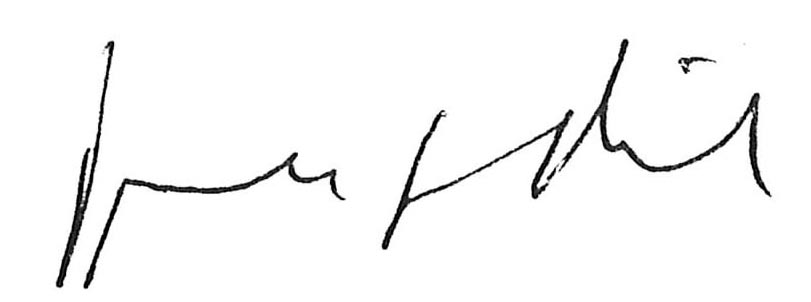 